Malteser International WAU OfficePlot No: 183 Next to CARE International Office Wau, South Sudan27th February 2024SOB_WAU_2024_0029 Specification of Bidding (SOB) For construction of Ventilated Improved PIT (VIP) latrine with 4 Stances (2F/2M) in St. Joseph Parish-Mboro and St. Kizito Parish-Ngodakalla in Wau County.Annex 1: Specification of TenderingAnnex 2: Bill of Quantity 1 & 2.Sketch and drawings for the VIP Latrine.We look forward to receiving your tenders before the submission deadline on 4 March 2024 at or before 4:00 pm via E-mail to: mb.procurement-juba@malteser-international.org.Please write in the Subject line of your email with tender: SOB_WAU_2024_0029 For construction of Ventilated Improved PIT (VIP) latrine with 4 Stances. Thank you for your cooperation.P Please Consider The Environment Before Printing This Email1.	SPECIFICATION OF BIIDINGRelated to our advertised SOB_WAU_2024_0029 for the construction of Ventilated Improved PIT (VIP) latrine with 4 Stances (2F/2M) in St. Joseph Parish-Mboro and St. Kizito Parish-Ngodakalla in Wau County.Under the following reference number: Donor project numbers: 1405-WAUDescription of the organization and its activitiesMalteser International is the international humanitarian relief agency of the Sovereign Order of Malta. For over 60 years we provide relief and recovery for people during and following conflicts and disasters around the world. Christian values and humanitarian principles form the foundations of our work. In over 30 countries in Africa, the Americas, Asia, and the Middle East, we support people in need – regardless of their religion, origin or political convictions.Malteser International has been working in the geographic area of today’s South Sudan since 1996. MI implements a multi-sectoral program including Food & Nutrition Security, Livelihoods, WASH, health, and peaceful conflict resolution. This includes activities such as agricultural trainings, cash distributions, food for education and access to water, sanitation, and hygiene. The program is aiming to increase its work with local partner organisations to optimise its sustainability. Furthermore, MI applies a participatory, gender sensitive and inclusive approach in its programming. As of today, MI maintains its country office in Juba while operating a program office in Wau and project offices in Uyujuku and Yei.Objective of SOB: In accordance with the overall targets of above-mentioned operations, for the construction of Ventilated Improved PIT (VIP) latrine with 4 Stances (2F/2M) in St. Joseph Parish-Mboro and St. Kizito Parish-Ngodakalla in Wau County.The technical specifications and conditions of the tendering process are described below in the Specification of Tendering and in the Annex 2: Bill of Quantity which are part of this SOB.   Suppliers are invited to present tenders complying with the requirements here below specified.Tenders PresentationThe tender shall be via E-mail to: mb.procurement-juba@malteser-international.org.The deadline for the delivery of the tenders is: 5th March 2024 at or before 4:00pmThe tender shall be written in English. The tender should be valid for 60 days after the deadline.The format BoQ can be used or a separate one depending on supplier’s choice.General conditionsThe tender shall be typed or written and signed on each page by the legal representative of the supplier,The winning supplier might be requested to provide catalogues, pictures, technical descriptions and/or samples of items at the order stage when required,The prices of the tender will be expressed in United States Dollars. The prices must be on unit price basis as well as by totals,The prices will be considered fixed. No additional change of whatsoever nature and type will be accepted by Malteser International,Malteser International reserves the right to accept or reject all tenders depending on prevailing condition at the time.Validity of tendersEach company is bound to the tender submitted for a period of 60 days from the deadline for submission of tenders.Language of tenderAll tenders, official correspondence between companies and MI, as well as all documents associated with the tender request will be in English.Submission of tenderEach tender shall be submitted via E-mail to: mb.procurement-juba@malteser-international.org before  5th March  2024, at or before 04:00 pm (local Juba time). Content of tenderAll submitted tenders must conform to the requirements mentioned in the SOB. Furthermore, they must include the following documents:Part 1 - Tender: A tender for the construction of Ventilated Improved Pit (VIP) latrine with 4 Stances (2F/2M) in St. Joseph Parish-Mboro and St. Kizito Parish-Ngodakalla in Wau County.Part 2 – Legal documents (all documents should be updated)Copy of the company’s certificate of incorporation,Copy of Chamber of Commerce registration, Copy Tax Identification Certificate,Copy of Certificate of Operation,Company’s Bank Statement of last three months,Questionnaire for tender,Company’s official address,Bank account details (where money will be paid),Ownership of tendersMI reserves/funds ownership of all tenders received. Consequently, bidders will not be able to stipulate requirements that their tenders are to be returned.Opening of submitted tenders.The tenders will be opened on 6th March 2024 in MI -Wau Office, South Sudan, by the Evaluation committee. The selection process will be recorded in writing by the committee.Tenders’ evaluationTechnical resources and experience Work schedule,Proposed staff details and CVs of Construction manager and Site Engineer,Demonstrate how the works will be progressed in a safe manner, Experiences and Works References and information required includes provide for project name, value, brief description of scope of works and location of any 2 recent similar projects completed; Provide completion certificate of Works as proof of evidence and provide Referees for recently completed projects mentioned above (Name of contact person, Title and contact details– Telephone & Email),Plant and Equipment: Provide lists of relevant plants and equipment owned or leased to be used for the Works. Provided list of key equipment andPreliminary Health and Safety Plan,Financial selection criteriaLetter of tender containing the Bidder’s lump sum financial proposal,The Bill of Quantity received with this document shall not be modified, Financial Situation of the Company and Information required includes Adequacy of Working Capital for Works USD and Average turnover for the past 2 years in USD (construction of structures only),  Specific Technical and Financial Evaluation Criteria to standards:Evaluation report and justification basing on responsiveness of the selected supplier by evaluation committee.Contract agreement will directly be issued to the selected supplier upon approval.Exclusion criteria The following are exclusion criteria:Not submitted the following company registration documents in South Sudan:Copy of the company’s certificate of incorporation,Copy of Chamber of Commerce registration, Copy Tax Identification Certificate,Copy of Certificate of Operation,Not bided according to the specification,Not provided questionnaire for tender,Mathematical error of total bided price >±2 % andNot having its own warehouse with construction materials and tools in stock. Partnership agreements of bidders are not accepted by the Malteser International.  Terms of paymentThe payment will be done in United States Dollar by bank transfer or cheque as specified below:Payment terms will be within 10 business days after receipt of goods and invoice, by electronic bank transfer.Annex 2: Bill of Quantity 1, ST. Joseph Parish- Mboro.For Construction of Ventilated Improved Pit (VIP) latrine with 4 Stances (2F/2M) in St. Joseph Parish-Mboro and St. Kizito Parish-Ngodakalla in Wau County.Bill of Quantity 1, ST. Joseph Parish- Mboro (Baselia Payam, Wau County)Annex 3: Bill of Quantity 2, ST. Kizito Parish-Ngodakalla (Baggari Payam, Wau County)On behalf of Malteser International:							27th February 2024Sincerely Yours,P Please Consider The Environment Before Printing This Email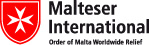 Wau Field Office, South Sudan 
Guya Stephen Thomas. Logistics ManagerHai Daraja, Wau, Western Bahr el Ghazal
stephen.guya@malteser.orgTel. (MTN): + 211 (0) 921 638 992Tel. (ZAIN): +211 (0) 916 748 468Headquarters:Erna-Scheffler-Str. 2 · 51103 Cologne, Germany
www.malteser-international.org 
Malteser International Europe/Malteser Hilfsdienst e. V., County Court Cologne, VR 4726
Executive Board: Dr. Elmar Pankau (Chair), Thomas Kleinert, Ulf Reermann, Douglas Graf von Saurma-Jeltsch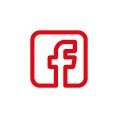 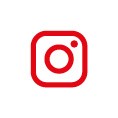 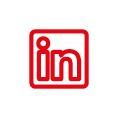 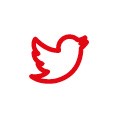 Billing address: Malteser Hilfsdienst e. V., Malteser International, Erna-Scheffler-Str. 2, 51103 Cologne, Germany Legal advice: This communication is for use by the intended recipient and contains information that may be privileged, confidential or copyrighted under applicable law. If you are not the intended recipient, you are hereby formally notified that any use, copying or distribution of this e-mail, in whole or in part, is strictly prohibited. Please notify the sender by return e-mail and delete this e-mail from your systems.BoQ - Proposed Bill of Quantity for VIP Latrine Construction - Wau CountyBoQ - Proposed Bill of Quantity for VIP Latrine Construction - Wau CountyBoQ - Proposed Bill of Quantity for VIP Latrine Construction - Wau CountyBoQ - Proposed Bill of Quantity for VIP Latrine Construction - Wau CountyBoQ - Proposed Bill of Quantity for VIP Latrine Construction - Wau CountyBoQ - Proposed Bill of Quantity for VIP Latrine Construction - Wau CountyThe quantities stated against each item of the Bill of Quantities (BOQ) are the estimated quantities and are therefore provisional. The contractor shall be paid for actual quantities used. Please also refer to attached Annex C - Sketch Design of VIP latrine.

Construction of Ventilated Improved Pit (VIP) Latrines (4 stances : 2M / 2F) is planned in the following parishes of the Catholic Diocese of Wau in Wau County :
St. Joseph Parish – Mboro               (Estimated distance from Wau Centre: 31 km)
The quantities stated against each item of the Bill of Quantities (BOQ) are the estimated quantities and are therefore provisional. The contractor shall be paid for actual quantities used. Please also refer to attached Annex C - Sketch Design of VIP latrine.

Construction of Ventilated Improved Pit (VIP) Latrines (4 stances : 2M / 2F) is planned in the following parishes of the Catholic Diocese of Wau in Wau County :
St. Joseph Parish – Mboro               (Estimated distance from Wau Centre: 31 km)
The quantities stated against each item of the Bill of Quantities (BOQ) are the estimated quantities and are therefore provisional. The contractor shall be paid for actual quantities used. Please also refer to attached Annex C - Sketch Design of VIP latrine.

Construction of Ventilated Improved Pit (VIP) Latrines (4 stances : 2M / 2F) is planned in the following parishes of the Catholic Diocese of Wau in Wau County :
St. Joseph Parish – Mboro               (Estimated distance from Wau Centre: 31 km)
The quantities stated against each item of the Bill of Quantities (BOQ) are the estimated quantities and are therefore provisional. The contractor shall be paid for actual quantities used. Please also refer to attached Annex C - Sketch Design of VIP latrine.

Construction of Ventilated Improved Pit (VIP) Latrines (4 stances : 2M / 2F) is planned in the following parishes of the Catholic Diocese of Wau in Wau County :
St. Joseph Parish – Mboro               (Estimated distance from Wau Centre: 31 km)
The quantities stated against each item of the Bill of Quantities (BOQ) are the estimated quantities and are therefore provisional. The contractor shall be paid for actual quantities used. Please also refer to attached Annex C - Sketch Design of VIP latrine.

Construction of Ventilated Improved Pit (VIP) Latrines (4 stances : 2M / 2F) is planned in the following parishes of the Catholic Diocese of Wau in Wau County :
St. Joseph Parish – Mboro               (Estimated distance from Wau Centre: 31 km)
The quantities stated against each item of the Bill of Quantities (BOQ) are the estimated quantities and are therefore provisional. The contractor shall be paid for actual quantities used. Please also refer to attached Annex C - Sketch Design of VIP latrine.

Construction of Ventilated Improved Pit (VIP) Latrines (4 stances : 2M / 2F) is planned in the following parishes of the Catholic Diocese of Wau in Wau County :
St. Joseph Parish – Mboro               (Estimated distance from Wau Centre: 31 km)
Note: The distances provided above are based on estimations by the Diocese. MI can therefore not guarantee for their accuracy.Note: The distances provided above are based on estimations by the Diocese. MI can therefore not guarantee for their accuracy.Note: The distances provided above are based on estimations by the Diocese. MI can therefore not guarantee for their accuracy.Note: The distances provided above are based on estimations by the Diocese. MI can therefore not guarantee for their accuracy.Note: The distances provided above are based on estimations by the Diocese. MI can therefore not guarantee for their accuracy.Note: The distances provided above are based on estimations by the Diocese. MI can therefore not guarantee for their accuracy.(1) BoQ - for St. Joseph Parish - Mboro(1) BoQ - for St. Joseph Parish - Mboro(1) BoQ - for St. Joseph Parish - Mboro(1) BoQ - for St. Joseph Parish - Mboro(1) BoQ - for St. Joseph Parish - Mboro(1) BoQ - for St. Joseph Parish - MboroNOITEM DESCRIPTIONUNITQTYUNIT COST USDTOTAL COST USDASUB STRUCTURESUB STRUCTURESUB STRUCTURESUB STRUCTURESUB STRUCTURE1.1.Earth work in excavation by means [manpower] measuring 4.0m Long X 1.2m Width by 6.0m Deep including back filling and removal of surplus excavated materials from site.m³28.81.2.Excavate uniformly strip foundation , 200mm away and round the excavated pit , with a depth of 500mm and width of 300mm, including curtain walling foundation excavation as per designm³2.81.3.Provide formwork and Masonry work using foundation stone with cement mortar ratio mix of 1:4 from strip foundation to a height of 400mm above ground level (This includes the foundation walling for the curtain wall)LM7.921.4.Slab work of thickness 150mm, concrete mix of 1:2:3, Steel reinforcement for R.C.C. 12mm high tensile bar and 8mm mild bar work including straightening, cutting, bending, placing in position and binding all complete cover and ground beam of 150mm thick. (Provision for openings for vent pipe installation and pit to be considered). The slab covers the entire walking area within the curtain wall.m³1.65SUB TOTAL 1SUB TOTAL 1SUB TOTAL 1SUB TOTAL 1BSUPERSTRUCTURESUPERSTRUCTURESUPERSTRUCTURESUPERSTRUCTURESUPERSTRUCTURE1.1.Walling, ventilation and doorWalling, ventilation and doorWalling, ventilation and doorWalling, ventilation and doorWalling, ventilation and door1.1.1.Supply and install 200 mm wide bituminous felt Dump Proof Course m²111.1.2.Construct a 200mm thick super-structure wall with well burnt clay bricks with mortar mix of 1:4 up to the roof level, including wall partitioning (same wall size)m²34.561.1.3.Cast 200mm reinforced concrete (1:2:4) ring beam, lintel  and front side as shown in the drawing including formworks.m³0.21.1.4.Supply and install 3m long and 4''diameter PVC vent pipes  for each stance Pieces41.1.5.Provide and install strongly fabricated door with size of 2.2m X 1.0m made from solid metallic doors with 10cm x 5cm x 3mm RHS section as frame. The panel or shutter consists of 1.2 mm thick iron sheet welded with the RHS frame. The door will be painted with base coat of Red oxide and two finishing coats of light blue color. Pad bolt on outside and simple two bolts on inside will be welded. All the doors will open inside in clockwise direction.Set41.1.6.Provide and install well fabricated ventilator with dimensions of 0.4m X 0.3m) made of solid metallic burglar fix Ventilator having strong mosquito mesh. The frame is made of 4cm x 4cm x 3mm thick RHS. Red oxide will be used as base coat and two coats of Light blue color paint as finishing coat.set4SUB TOTAL 2SUB TOTAL 2SUB TOTAL 2SUB TOTAL 21.2.Curtain wallingCurtain wallingCurtain wallingCurtain wallingCurtain walling1.2.1Supply all materials and construct a 200mm thick super-structure wall with well burnt clay bricks with mortar mix of 1:4 up to a height of 1500mm above ground level as per design showm²11SUB TOTAL 3SUB TOTAL 3SUB TOTAL 3SUB TOTAL 31.3.Roofing (all materials included e.g nails)Roofing (all materials included e.g nails)Roofing (all materials included e.g nails)Roofing (all materials included e.g nails)1.3.1.Supply all required items and construct flat roof (pitch angle of 15 degrees) as per the drawing (hard timber rafter, wall plate, 4"X 2",hard timber purlins 3"X 2",hard timber facial boards 9"X 1" smoothly sharp including painting and pre-painted corrugated roofing sheets gauge 28) at the roof plan area as shown in the drawing m²10SUB TOTAL 4SUB TOTAL 4SUB TOTAL 4SUB TOTAL 41.4.Finishes (Plastering, Steel cement rendering, painting)Finishes (Plastering, Steel cement rendering, painting)Finishes (Plastering, Steel cement rendering, painting)Finishes (Plastering, Steel cement rendering, painting)1.4.1.Plastering
Internal and external plastering 15mm thick with 1:4 cement sand mortar will be directed by Site Engineer m²671.4.2.Steel cement rendering
Rendering smooth cement on all the concrete floor, and the surrounding aprone.m²2.51.4.3.Painting 
Prepare surface, apply primer coats and three coats of plastic emulsion paint to exterior and interior skirted 30 cm with oil paints. [Cream paint for walling]m²67SUB TOTAL 5SUB TOTAL 5SUB TOTAL 5SUB TOTAL 5GRAND TOTAL GRAND TOTAL GRAND TOTAL GRAND TOTAL Note: Grand total should include for all costs associated with the drilling works including but not limited to company overhead, labor, materials, transport and 10% withholding tax on services. Contractors are advised to familiarize themselves with the site location in order that they may know the cost of transport. Note: Grand total should include for all costs associated with the drilling works including but not limited to company overhead, labor, materials, transport and 10% withholding tax on services. Contractors are advised to familiarize themselves with the site location in order that they may know the cost of transport. Note: Grand total should include for all costs associated with the drilling works including but not limited to company overhead, labor, materials, transport and 10% withholding tax on services. Contractors are advised to familiarize themselves with the site location in order that they may know the cost of transport. Note: Grand total should include for all costs associated with the drilling works including but not limited to company overhead, labor, materials, transport and 10% withholding tax on services. Contractors are advised to familiarize themselves with the site location in order that they may know the cost of transport. Note: Grand total should include for all costs associated with the drilling works including but not limited to company overhead, labor, materials, transport and 10% withholding tax on services. Contractors are advised to familiarize themselves with the site location in order that they may know the cost of transport. Note: Grand total should include for all costs associated with the drilling works including but not limited to company overhead, labor, materials, transport and 10% withholding tax on services. Contractors are advised to familiarize themselves with the site location in order that they may know the cost of transport. BoQ - Proposed Bill of Quantity for VIP Latrine Construction - Wau CountyBoQ - Proposed Bill of Quantity for VIP Latrine Construction - Wau CountyBoQ - Proposed Bill of Quantity for VIP Latrine Construction - Wau CountyBoQ - Proposed Bill of Quantity for VIP Latrine Construction - Wau CountyBoQ - Proposed Bill of Quantity for VIP Latrine Construction - Wau CountyBoQ - Proposed Bill of Quantity for VIP Latrine Construction - Wau CountyThe quantities stated against each item of the Bill of Quantities (BOQ) are the estimated quantities and are therefore provisional. The contractor shall be paid for actual quantities used. Please also refer to attached Annex C - Sketch Design of VIP latrine.

Construction of Ventilated Improved Pit (VIP) Latrines (4 stances : 2M / 2F) is planned in the following parishes of the Catholic Diocese of Wau in Wau County :
St. Kizito Parish - Ngodakalla              (Estimated distance from Wau Centre :  37 km)The quantities stated against each item of the Bill of Quantities (BOQ) are the estimated quantities and are therefore provisional. The contractor shall be paid for actual quantities used. Please also refer to attached Annex C - Sketch Design of VIP latrine.

Construction of Ventilated Improved Pit (VIP) Latrines (4 stances : 2M / 2F) is planned in the following parishes of the Catholic Diocese of Wau in Wau County :
St. Kizito Parish - Ngodakalla              (Estimated distance from Wau Centre :  37 km)The quantities stated against each item of the Bill of Quantities (BOQ) are the estimated quantities and are therefore provisional. The contractor shall be paid for actual quantities used. Please also refer to attached Annex C - Sketch Design of VIP latrine.

Construction of Ventilated Improved Pit (VIP) Latrines (4 stances : 2M / 2F) is planned in the following parishes of the Catholic Diocese of Wau in Wau County :
St. Kizito Parish - Ngodakalla              (Estimated distance from Wau Centre :  37 km)The quantities stated against each item of the Bill of Quantities (BOQ) are the estimated quantities and are therefore provisional. The contractor shall be paid for actual quantities used. Please also refer to attached Annex C - Sketch Design of VIP latrine.

Construction of Ventilated Improved Pit (VIP) Latrines (4 stances : 2M / 2F) is planned in the following parishes of the Catholic Diocese of Wau in Wau County :
St. Kizito Parish - Ngodakalla              (Estimated distance from Wau Centre :  37 km)The quantities stated against each item of the Bill of Quantities (BOQ) are the estimated quantities and are therefore provisional. The contractor shall be paid for actual quantities used. Please also refer to attached Annex C - Sketch Design of VIP latrine.

Construction of Ventilated Improved Pit (VIP) Latrines (4 stances : 2M / 2F) is planned in the following parishes of the Catholic Diocese of Wau in Wau County :
St. Kizito Parish - Ngodakalla              (Estimated distance from Wau Centre :  37 km)The quantities stated against each item of the Bill of Quantities (BOQ) are the estimated quantities and are therefore provisional. The contractor shall be paid for actual quantities used. Please also refer to attached Annex C - Sketch Design of VIP latrine.

Construction of Ventilated Improved Pit (VIP) Latrines (4 stances : 2M / 2F) is planned in the following parishes of the Catholic Diocese of Wau in Wau County :
St. Kizito Parish - Ngodakalla              (Estimated distance from Wau Centre :  37 km)Note: The distances provided above are based on estimations by the Diocese. MI can therefore not guarantee for their accuracy.Note: The distances provided above are based on estimations by the Diocese. MI can therefore not guarantee for their accuracy.Note: The distances provided above are based on estimations by the Diocese. MI can therefore not guarantee for their accuracy.Note: The distances provided above are based on estimations by the Diocese. MI can therefore not guarantee for their accuracy.Note: The distances provided above are based on estimations by the Diocese. MI can therefore not guarantee for their accuracy.Note: The distances provided above are based on estimations by the Diocese. MI can therefore not guarantee for their accuracy.(2) BoQ - for St. Kizito Parish - Ngodakalla(2) BoQ - for St. Kizito Parish - Ngodakalla(2) BoQ - for St. Kizito Parish - Ngodakalla(2) BoQ - for St. Kizito Parish - Ngodakalla(2) BoQ - for St. Kizito Parish - Ngodakalla(2) BoQ - for St. Kizito Parish - NgodakallaNOITEM DESCRIPTIONUNITQTYUNIT COST USDTOTAL COST USDASUB STRUCTURESUB STRUCTURESUB STRUCTURESUB STRUCTURESUB STRUCTURE1.1.Earth work in excavation by means [manpower] measuring 4.0m Long X 1.2m Width by 6.0m Deep including back filling and removal of surplus excavated materials from site.m³28.81.2.Excavate uniformly strip foundation , 200mm away and round the excavated pit, with a depth of 500mm and width of 300mm, including curtain walling foundation excavation as per designm³2.81.3.Provide formwork and Masonry work using foundation stone with cement mortar ratio mix of 1:4 from strip foundation to a height of 400mm above ground level (This includes the foundation walling for the curtain wall)LM7.921.4.Slab work of thickness 150mm, concrete mix of 1:2:3, Steel reinforcement for R.C.C. 12mm high tensile bar and 8mm mild bar work including straightening, cutting, bending, placing in position and binding all complete cover and ground beam of 150mm thick. (Provision for openings for vent pipe installation and pit to be considered). The slab covers the entire walking area within the curtain wall.m³1.65SUB TOTAL 1SUB TOTAL 1SUB TOTAL 1SUB TOTAL 1BSUPERSTRUCTURESUPERSTRUCTURESUPERSTRUCTURESUPERSTRUCTURESUPERSTRUCTURE1.1.Walling, ventilation and doorWalling, ventilation and doorWalling, ventilation and doorWalling, ventilation and doorWalling, ventilation and door1.1.1.Supply and install 200 mm wide bituminous felt Dump Proof Course m²111.1.2.Construct a 200mm thick super-structure wall with well burnt clay bricks with mortar mix of 1:4 up to the roof level, including wall partitioning (same wall size)m²34.561.1.3.Cast 200mm reinforced concrete (1:2:4) ring beam, lintel  and front side as shown in the drawing including formworks.m³0.21.1.4.Supply and install 3m long and 4''diameter PVC vent pipes  for each stance Pieces41.1.5.Provide and install strongly fabricated door with size of 2.2m X 1.0m made from solid metallic doors with 10cm x 5cm x 3mm RHS section as frame. The panel or shutter consists of 1.2 mm thick iron sheet welded with the RHS frame. The door will be painted with base coat of Red oxide and two finishing coats of light blue color. Pad bolt on outside and simple two bolts on inside will be welded. All the doors will open inside in clockwise direction.set41.1.6.Provide and install well fabricated ventilator with dimensions of 0.4m X 0.3m) made of solid metallic burglar fix Ventilator having strong mosquito mesh. The frame is made of 4cm x 4cm x 3mm thick RHS. Red oxide will be used as base coat and two coats of Light blue color paint as finishing coat.set4SUB TOTAL 2SUB TOTAL 2SUB TOTAL 2SUB TOTAL 21.2.Curtain wallingCurtain wallingCurtain wallingCurtain wallingCurtain walling1.2.1Supply all materials and construct a 200mm thick super-structure wall with well burnt clay bricks with mortar mix of 1:4 up to a height of 1500mm above ground level as per design showm²11SUB TOTAL 3SUB TOTAL 3SUB TOTAL 3SUB TOTAL 31.3.Roofing (all materials included e.g nails)Roofing (all materials included e.g nails)Roofing (all materials included e.g nails)Roofing (all materials included e.g nails)1.3.1.Supply all required items and construct flat roof (pitch angle of 15 degrees )as per the drawing (hard timber rafter, wall plate, 4"X 2",hard timber purlins 3"X 2",hard timber facial boards 9"X 1" smoothly sharp including painting and pre-painted corrugated roofing sheets gauge 28) at the roof plan area as shown in the drawing. m²10SUB TOTAL 4SUB TOTAL 4SUB TOTAL 4SUB TOTAL 41.4.Finishes (Plastering, Steel cement rendering, painting)Finishes (Plastering, Steel cement rendering, painting)Finishes (Plastering, Steel cement rendering, painting)Finishes (Plastering, Steel cement rendering, painting)1.4.1.Plastering
Internal and external plastering 15mm thick with 1:4 cement sand mortar will be directed by Site Engineer m²671.4.2.Steel cement rendering
Rendering smooth cement on all the concrete floor, and the surrounding aprone.m²2.51.4.3.Painting 
Prepare surface, apply primer coats and three coats of plastic emulsion paint to exterior and interior skirted 30 cm with oil paints. [Cream paint for walling]m²67SUB TOTAL 5SUB TOTAL 5SUB TOTAL 5SUB TOTAL 5GRAND TOTAL GRAND TOTAL GRAND TOTAL GRAND TOTAL Note : Grand total should include for all costs associated with the drilling works including but not limited to company overhead, Labor, materials, transport and 10% withholding tax on services. Contractors are advised to familiarize themselves with the site location in order that they may know the cost of transport. Note : Grand total should include for all costs associated with the drilling works including but not limited to company overhead, Labor, materials, transport and 10% withholding tax on services. Contractors are advised to familiarize themselves with the site location in order that they may know the cost of transport. Note : Grand total should include for all costs associated with the drilling works including but not limited to company overhead, Labor, materials, transport and 10% withholding tax on services. Contractors are advised to familiarize themselves with the site location in order that they may know the cost of transport. Note : Grand total should include for all costs associated with the drilling works including but not limited to company overhead, Labor, materials, transport and 10% withholding tax on services. Contractors are advised to familiarize themselves with the site location in order that they may know the cost of transport. Note : Grand total should include for all costs associated with the drilling works including but not limited to company overhead, Labor, materials, transport and 10% withholding tax on services. Contractors are advised to familiarize themselves with the site location in order that they may know the cost of transport. Note : Grand total should include for all costs associated with the drilling works including but not limited to company overhead, Labor, materials, transport and 10% withholding tax on services. Contractors are advised to familiarize themselves with the site location in order that they may know the cost of transport. Wau Field Office, South Sudan 
Guya Stephen Thomas. Logistics ManagerHai Daraja, Wau, Western Bahr el Ghazal
stephen.guya@malteser.orgTel. (MTN): + 211 (0) 921 638 992Tel. (ZAIN): +211 (0) 916 748 468Headquarters:Erna-Scheffler-Str. 2 · 51103 Cologne, Germany
www.malteser-international.org 
Malteser International Europe/Malteser Hilfsdienst e. V., County Court Cologne, VR 4726
Executive Board: Dr. Elmar Pankau (Chair), Thomas Kleinert, Ulf Reermann, Douglas Graf von Saurma-JeltschBilling address: Malteser Hilfsdienst e. V., Malteser International, Erna-Scheffler-Str. 2, 51103 Cologne, Germany Legal advice: This communication is for use by the intended recipient and contains information that may be privileged, confidential or copyrighted under applicable law. If you are not the intended recipient, you are hereby formally notified that any use, copying or distribution of this e-mail, in whole or in part, is strictly prohibited. Please notify the sender by return e-mail and delete this e-mail from your systems.